ДЕНЬ ЕДИНЕНИЯ НАРОДОВ БЕЛАРУСИ И РОССИИАвтор-составитель: Прилуцкий И.О.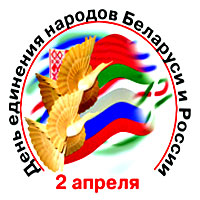    Такие разные они, но все же   Лишь сестры так бывают схожи.   Две сестры - им навек дана от Бога   На двоих одна судьба, одна дорога!   Две сестры - в целом мире нет красивей!   Две сестры - Беларусь и Россия!(Э. Мельник)После распада СССР и создания СНГ с 1992 г. внутри данной организации шел процесс усиления двухсторонних связей России и Белоруссии. 2 апреля в России и Беларуси официально отмечается День единения народов Беларуси и России,  т.к. именно в этот день в 1996 г. Президенты России и Беларуси подписали в  г. Москве Договор об образовании Сообщества Беларуси и России, строящегося на принципах суверенитета и равенства. Данный Договор предусматривал создание представительного органа. 29 апреля 1996 г. в г. Санкт-Петербурге руководители парламентов двух стран подписали соглашение о Парламентском Собрании, на которое были возложены функции разработки проектов законодательных актов и внесения соответствующих предложений в органы, имеющие право законодательной инициативы. 23 мая 1997 г состоялось подписание Устава Союза Беларуси и России. 25 декабря  1998 г. в г. Москве были подписаны Декларация о дальнейшем единении Беларуси и России, а также Договор о равных правах граждан и Соглашение о создании равных условий субъектам хозяйствования. В январе этого же  года был подписан Договор о совместной Телерадиовещательной организации Союза Беларуси и России. 8 декабря 1999 г. был заключен Договор о создании Союзного государства Беларуси и России и одобрена Программа действий Республики Беларусь и Российской Федерации по реализации положений Договора. 26 января 2000 г., после ратификации Договора парламентами двух стран, он вступил в силу. Дальнейшее интеграционное сотрудничество в социальной сфере определяется Концепцией социального развития Союзного государства на 2011-2015 гг., утвержденной Постановлением Высшего Государственного Совета Союзного государства от 25 ноября 2011 г. № 7. В рамках строительства Союзного государства с 1 января 2010 г. начал функционировать Таможенный союз Республики Беларусь, Российской Федерации и Республики Казахстан. В перечне актов Союзного государства, договоров, соглашений и протоколов, подписанных между Российской Федерацией и Республикой Беларусь, около 150 документов.Высшим органом Союзного государства является Высший Государственный Совет. В его состав входят главы государств, главы правительств, руководители палат парламентов Республики Беларусь и Российской Федерации. В заседаниях Высшего Государственного Совета так же участвуют Председатель Совета Министров, Председатели Палат Парламента, Председатель Суда Союзного государства.Совет Министров является исполнительным органом Союзного государства. В него входят Председатель Совета Министров союзного государства, главы правительств Беларуси и России, министры иностранных дел, экономики и финансов государств-участников, руководители основных отраслевых и функциональных органов управления Союзного государства, Государственный секретарь союзного государства.В соответствии с Договором о создании Союзного государства одной из целей Союзного государства является формирование единого экономического пространства для обеспечения социально-экономического развития на основе объединения материального и интеллектуального потенциалов государств-участников. В связи с этим основными направлениями экономического сотрудничества являются: проведение согласованной макроэкономической политики; объединение транспортных, энергетических систем, создание общего рынка услуг связи; формирование единого научно-технологического пространства, проведение единой структурной промышленной политики, разработка и реализация программ Союзного государства; развитие торговых отношений, межрегионального сотрудничества и интеграция экономик обеих стран в мировую экономику; гармонизация и унификация законодательной и др. нормативно-правовой базы.Одним из основных направлений деятельности Союзного государства является проведение согласованной внешней политики Беларуси и России, что закрепляется в Программе согласованных действий в области внешней политики. В рамках ее реализации осуществляется сотрудничество по углублению двустороннего взаимодействия на пространстве СНГ, формированию согласованной позиции в ООН, ОБСЕ и др. международных организациях, обеспечению региональной и европейской безопасности, повышению роли Беларуси и России в борьбе с новыми вызовами и угрозами, развитию отношений с третьими странами.Россия традиционно является основным торговым партнером Беларуси и крупнейшим экспортным рынком для белорусских товаров. За последнее десятилетие товарооборот между двумя странами вырос более чем в 4 раза.  В 2013 г. на долю России пришлось 49,5 % всего объема белорусской внешней торговли. В 2014 г. продолжена положительная тенденция развития торгово-экономических отношений Беларуси и России: по итогам января-сентября 2014 г. взаимный товарооборот составил 28,3 млрд. долларов США, экспорт в Россию – 11,9 млрд. долларов США, импорт из России – 16,5 млрд. долларов США. Беларусь входит в пятерку основных торговых партнеров России.Значимые результаты достигнуты в сферах обороны и безопасности, антитеррористической деятельности, борьбы с преступностью. Подписан ряд двусторонних документов в области военного и военно-технического сотрудничества. Создана и функционирует региональная группировка войск (сил) Республики Беларусь и Российской Федерации, осуществляется взаимодействие между системами ПВО двух стран. Проводятся совместные учения. Отрабатывается комплекс вопросов по оперативной и боевой подготовке войск. Совершенствуется правоохранительная деятельность: формируется единая нормативная база в области борьбы с преступностью. На территори РБ и РФ проводятся согласованные мероприятия по предупреждению, выявлению и пресечению противоправных действий со стороны организованных преступных группировок, актов терроризма, торговли людьми. Совместными усилиями на западной границе Союзного государства создан надежный барьер наркотрафику и нелегальной миграции.Республика Беларусь и Российская Федерация также развивают взаимовыгодное  сотрудничество  в области  гидрометеорологии и мониторинга  загрязнения природной среды, обеспечении равных прав граждан и сотрудничество в социальной сфере, а также осуществляют формирование общего информационного пространства Союзного государства.Этот праздник основан на историческом, социокультурном и экономическом принципах: наши народы сформировались в единой восточнославянской цивилизации; стратегическое партнерство обусловлено географической и культурно-исторической     близостью наших стран и народов, взаимодополняемостью экономик, тесными кооперационными связями белорусских и российских компаний.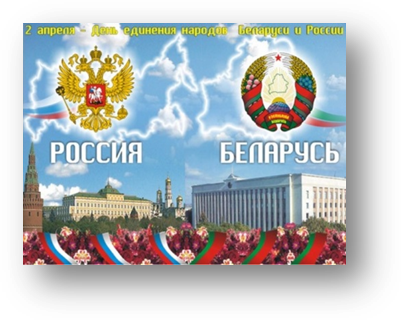 / Источники: http://minsk.gov.by; http://www.soyuz.by/about/docs/; http://mfa.gov.by/bilateral/russia/